3. Теплоты нейтрализации соляной, уксусной и масляной кислот гидроксидом натрия соответственно равны – 55,9 кДж/моль; – 56,07 кДж/моль; – 57,74 кДж/моль. Вычислить теплоту диссоциации уксусной и масляной кислот.Соляная кислота сильная кислота ,гидроксид натрия – сильное основание, поэтому их взаимодействие может быть выражено уравнением :                                        H+(р-р) + OH–(р-р) = Н2Ож                                    (1)Уравнение (1) - это уравнение реакции нейтрализации. Оно справедливо для всех реакций между сильной кислотой и сильным основанием, а следовательно и энтальпия этих реакций одно и тоже для будет одна и та же.При нейтрализации слабой кислоты сильным основанием или сильной кислоты слабым основанием тепловой эффект реакции будет зависеть от того, какая слабая кислота или слабое основание вступает в реакцию. Это связано с тем, что слабые кислоты и основания существуют в растворах преимущественно в виде молекул. Например, при нейтрализации уксусной кислоты щелочью будет состоять  из двух процессов:1) диссоциации кислотыCH3COOH  = CH3COO- + Н+    ∆ Hдис 2) и нейтрализации возникающих при этом ионов H+: H+ + ОН– = Н2О           ∆Hнейтр Тогда, по закону Гесса, энтальпия ее равна сумме энтальпий этих реакций: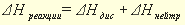 Следовательно, если известны  энтальпии реакций нейтрализации сильной кислоты сильным основанием и слабой кислоты сильным основанием, то по этим данным можно найти энтальпию реакции диссоциации слабой кислоты может быть рассчитана по этим данным: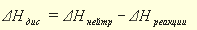 Тогда ∆ Hдис(уксусной кислоты)= ∆Hнейтр-∆Hреакции=-55,9-(-56,07) =  0,17    кДж/моль∆ Hдис(масляной кислоты)= ∆Hнейтр-∆Hреакции=-55,9-(-57,74) =  1,84    кДж/моль19. При температуре 363 К реакция заканчивается через 16 мин. Рассчитать, через сколько минут закончится реакция при температурах 413 К и 333 К, если температурный коэффициент реакций равен 2,5.Зависимость  скорости реакции от температуры орпеделяется уравнениемВант-Гоффа :Подставим имеющиеся данные и определим через сколько минут закончится реакция при 413 К :t0=0.16 минут а при температуре 333 К реакция закончится t0=250  минут26. Определить константу равновесия для реакцииСО + 2 Н2 = СН3ОНпри 800 К, если при 298 К значение Кр равно 4,13.10 ¯ 10. Тепловой эффект этой реакции составляет – 103,7 кДж/моль.Зависимость константы равновесия от температуры (для температуры Т2 относительно температуры Т1) выражается следующим уравнением Вант-Гоффа:				,			где Н0 – тепловой эффект реакции.Подставим имеющиеся значения :Отсюда КТ2=1,67∙10-2131. Давление пара этанола при температурах 343 К и 353 К соответственно равно 540, 9 и 811,8 мм рт. ст.   Рассчитать удельную теплоту испарения этанола.Для  решения задачи, используем  следующее уравнение:где Р1 и Р2 – давление паров при абсолютных температурах Т1 и Т2 соответственно; – мольная теплота испарения ;R – универсальная газовая постоянная.Подставим имеющиеся данные и определим мольную теплоту испарения этанола :Определим удельную теплоту испарения этанола47.Удельная электропроводность 0,05 н раствора уксусной кислоты равна 0,000324 Ом–1· см–1. Определить эквивалентную электропроводность, степень электролитической диссоциации и константу диссоциации кислоты, если эквивалентная электропроводность ее раствора при бесконечном разбавлении равна 347,8 Ом–1·см2.Рассчитаем эквивалентную электропроводность :,  В растворах, вследствие неполной диссоциации растворенного вещества на иона λс <λ∞ , в соответствии с соотношением :где  α – степень электролитической диссоциации. Степень электролитической диссоциации связана с константой диссоциации уравнением :.53. Классификации дисперсных систем по размерам дисперсных частиц, агрегатным состояниям дисперсной фазы и дисперсионной среды. К дисперсным системам относятся как разнообразные природные объекты, так и многочисленные продукты их переработки, причем дисперсная фаза в них, как правило, полидисперсная, т.е. размеры частиц находятся в значительном интервале. По степени раздробленности (дисперсности) системы делятся на следующие классы: грубодисперсные, размер частиц в которых более 10-5 м; тонкодисперсные (микрогетерогенные) с размером частиц от 10-5 до 10-7 м; коллоидно-дисперсные (ультрамикро-гетерогенные) с частицами размером от 10-7 до 10-9м. Если фиксировать внимание на двух основных компонентах дисперсных систем, то одному из них следует приписать роль дисперсионной среды, а другому - роль дисперсной фазы. В этом случае все дисперсные системы можно классифицировать по агрегатным состояниям фаз.64. Вычислить коэффициент диффузии частиц сахарной пыли при радиусе частиц 2·10-6 м, вязкости воздуха 1,7·10-5 н·с/м2 и температуре 283 К.Коэффициент диффузии для сферической частицы рассчитывается по уравнению Эйнштейна:					,				где NА – число Авогадро, 6 · 10 23 молекул/моль; – вязкость дисперсионной среды, Н · с/м2 (Па · с);r – радиус частицы, м;R – универсальная газовая постоянная, 8,314 Дж/моль · К;T – абсолютная температура, К;число 3,14.75. Адсорбция на поверхности раздела Ж/Г. Адсорбционное уравнение Гиббса, его анализ и область использования.       Адсорбция может идти не только на границе твердое тело — газ или твердое тело — раствор, но и на границе между раствором и газом. В этом случае поверхностная энергия самопроизвольно уменьшается благодаря снижению поверхностного натяжения .    Поверхностное натяжение раствора а почти всегда отличается от поверхностного натяжения чистого растворителя σ0 Следует различать три случая: 1) растворенное вещество понижает поверхностное натяжение (σ<σ 0  ); 2) растворенное вещество повышает поверхностное натяжение (σ>σ0); 3) растворенное вещество не изменяет поверхностного натяжения (σ = σ0).Вещества, которые уменьшают   поверхностное   натяжение растворителя, называются поверхностно-активными веществами (ПАВ). Вещества, увеличивающие поверхностное натяжение или не изменяющие его, называются поверхностно-неактивными, или поверхностно-инактивными.   Это деление растворенных веществ на поверхностно-активные и поверхностно-неактивные условно. Так, поверхностное натяжение воды уменьшится, если в ней растворить уксусную кислоту, т. е. уксусная кислота по отношению к воде является поверхностно-активным веществом. Эта же кислота при растворении ее в этилацетате несколько увеличивает поверхностное натяжение, т. е. по отношению к этилацетату уксусная кислота является поверхностно-неактивным веществом.  Между избытком адсорбированного вещества в поверхностном слое Г и концентрацией его в растворе с установлена математическая зависимость, называемая уравнением адсорбции Гиббса:где — поверхностная активность.   Для поверхностно-активных веществ <0 ; и тог да Г>0. Для поверхностно-неактивных веществ >0 и Г<0, т. е. адсорбция отрицательна. Если поверхностное натяжение не изменяется с концентрацией растворенного вещества, то=0 и   Г = 0.ас    Поверхностная активность дифильных молекул ПАВ зависит от длины углеводородного радикала. Чем длиннее неполярная углеводородная цепь, тем в большей степени молекулы ПАВ вытесняются на поверхность и тем больше снижается поверхностное натяжение.     Зависимость между длиной углеводородной цепи и способностью ПАВ снижатьповерхностное натяжение была сформулирована Траубе в виде правила (правило Траубе), по которому в гомологическом ряду нормальных жирных кислот поверхностная активность по отношению к воде возрастает приблизительно в 3,2 раза на каждую группу —СН2—.    Молекулы ПАВ на границе водный раствор — газ образуют адсорбционный слой толщиной в одну молекулу— мономолекулярный слой. В зависимости от концентрации раствора строение мономолекулярного слоя, т. е. расположение в нем молекул, будет различным. При низких концентрациях ПАВ в растворе и соответственно в адсорбционном слое полярная группа дифильных молекул погружена в воду, а ее гибкий углеводородный радикал лежит на поверхности воды, так как между молекулами воды и радикалом существуют силы притяжения (рис.1,а). С увеличением концентрации раствора молекулы ПАВ сначала соединяются в агрегаты, в которых углеводородные радикалы ориентируются параллельно друг другу и перпендикулярно поверхности воды (рис. 1, б), а затем вся поверхность жидкости покрывается мономолекулярным слоем вертикально ориентированных молекул.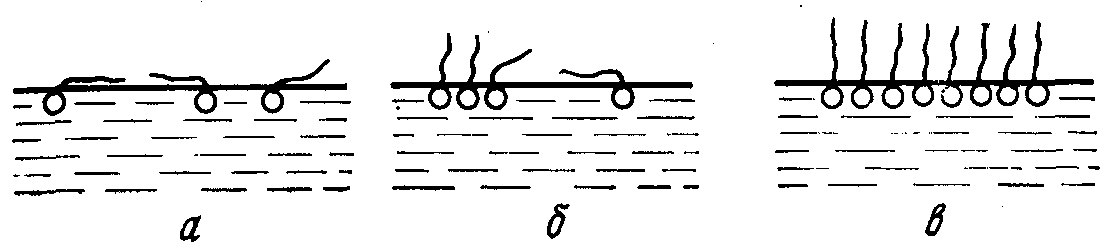 .83. Написать формулы мицелл: Al(OH)3, стабилизированной AlCl3; SiO2, стабилизированной H2SiO3. Для какой из указанных мицелл лучшим коагулятором является FeCl3, Na2SO4?Золь  SiO2 стабилизированный  H2SiO3{m [SiO2] n SiO32- (n- х) Н+}2х- 2xН+       Коагулирующим действием обладает тот из ионов электролита, заряд которого противоположен заряду коллоидных частиц, причем коагулирующее действие иона тем сильнее, чем больше его заряд (правило Шульце – Гарди или правило значности).   Следовательно, в данном случае    наиболее эффективным будет хлорид железа    Золь Al(OH)3   стабилизированный AlCl3[m [Al (ОН)3] n Al3+ 3 (n - х) Сl-}3х+ 3х Сl-В данном случае наиболее эффективным для коагуляции будет сульфат  натрия. 96. Рассчитать порог коагуляции раствора сульфата натрия, если добавление его 0,1 н раствора объемом 0,003 л вызывает коагуляцию золя объемом 0,015 л.Порог коагуляции рассчитывается следующим образом:,			где  порог коагуляции, кмоль/м3С – молярная концентрация раствора электролита, кмоль/м3;Vэл – объем раствора электролита, м3;Vзоля – объем золя, м3.Определим молярную концентрацию раствора сульфата натрия :108. Суспензии. Условия их образования и свойства. Пасты – концентрированные суспензии. Примеры суспензий среди продуктов питания.   Суспензии   представляют собой дисперсные системы с жидкой дисперсионной средой и твердой дисперсной фазой( частицы порядка 10-6 – 10-).    Получать суспензии, как и порошки, можно методами конденсации и диспергирования, но в производственной практике обычно применяют последний метод. Из нерастворимого в данной среде твердого сырья  готовят тонко измельченный порошок, который затем взмучивают в дисперсионной среде, или диспергируют исходный материал непосредственно в дисперсионной среде. Диспергирование осуществляется механическим дроблением и размалыванием исходного сырья на вальцовых, шаровых, вибрационных или коллоидных мельницах.     По концентрации суспензии могут быть разбавленными и концентрированными. Разбавленные суспензии применяются, например, при крашении тканей, а концентрированные — в керамической промышленности и в промышленности строительных материалов. Концентрированные суспензии, называемые также пастами, могут быть получены как в результате оседания более разбавленных суспензий, так и непосредственно растиранием грубых порошков с жидкостями.      С различными видами суспензий приходится встречаться в практике приготовления пищи: протертые супы, суспензия крахмала в воде,  напитки кофе и какао, концентрированную суспензию представляет собой шоколад — суспензия порошка какао в масле и др.    Свойства суспензий.   Явления диффузии и осмоса не свойственны суспензиям, прохождение света через суспензии не вызывает опалесценции, а проявляется в виде мутности, так как световые лучи преломляются и отражаются частицами суспензии, а не рассеиваются.     Как правило, частицы суспензий,   имеют на поверхности двойной электрический слой или сольватную оболочку. Электрокинетический потенциал частиц суспензий можно определить с помощью макро- или микроэлектрофореза, причем он имеет величину того же порядка, что и ζ-потенциал частиц типичных золей. Под влиянием электролитов суспензии коагулируют, т. е. их частицы слипаются, образуя агрегаты.   Седиментационная устойчивость суспензий обычно очень мала вследствие крупных размеров частиц. В суспензиях твердые частицы могут находиться во взвешенном состоянии непродолжительное время, оседая под действием силы тяжести. Процессам агрегации частиц в суспензиях способствуют силы притяжения различной природы (силы Ван-дер-Ваальса, электростатические силы, связывание    частиц    макромолекулами    длинноцепочечных    соединений).   Агрегативная устойчивость суспензий является результатом действия сил различной природы, препятствующих слипанию частиц:1)   отталкивания,   обусловленного  двойным   электрическим   слоем;2)   «энтропийного» отталкивания, проявляющегося, когда частицы сближаются друг с другом на такие расстояния, при которых адсорбированные на них молекулы ПАВ начинают задевать друг друга углеводородными цепями, находящимися в состоянии микроброуновского движения; 3) отталкивания, обусловленного сольватными оболочками. Этот вид отталкивания возникает между частицами, если на их поверхности адсорбируются молекулы растворителя, образуя сольватный слой толщиной в один-два молекулярных диаметра. Образующиеся сольватированные суспензии агрегативно устойчивы без специальных методов стабилизации.   Стабилизацию суспензий можно производить полимерами. При этом не только повышается агрегативная устойчивость, но и замедляется седиментация, так как повышается вязкость дисперсионной среды.   Помимо сильно выраженной седиментации для суспензий характерны такие процессы, как флотация, фильтрация и кольматация.  Флотация – это метод обогащения различных руд.  Фильтрация через пористые мембраны приводит к разделению суспензий на твердую и жидкую фазы. Кольматацией называют процесс, используемый для уменьшения водопроницаемости гидротехнических сооружений из грунтов— дамб, плотин и т. д. — путем «вмыва» в них высокодисперсных глин или ила, частицы которых проникают в поры грунта и закупоривают их.   Повышение концентрации дисперсной фазы до предельно возможной величины в агрегативно устойчивых суспензиях приводит к образованию высококонцентрированных суспензий - паст. Как и исходные суспензии, пасты агрегативно устойчивы в присутствии достаточного количества сильных стабилизаторов, когда частицы дисперсной фазы в них хорошо сольватированы и разделены тонкими пленками жидкости, служащей дисперсионной средой. Вследствие малой процентной доли дисперсионной среды в   пастах практически вся она связана в сольватных пленках, разделяющих частицы. Отсутствие свободной жидкой фазы придает таким системам высокую вязкость и некоторую механическую прочность. ДисперсионнаясредаДисперснаяфазаНазваниедисперсной системыПримеры дисперсных системЖидкостьТвердое телоСуспензия, зольЗоли металлов, природные воды, Суспензии, краски, пасты, золи, латексыЖидкостьЖидкостьЭмульсияЭмульсии: молоко, нефть, сливочное масло, маргаринЖидкостьГазПенаМыльная пенаТвердое телоТвердое телоМинерал, сплавРубин, стальТвердое телоЖидкостьПористое тело, минералВлажный грунт, опал, Жемчуг, вода в граните, вода в бетоне,Твердое телоГазПористое телоСухой грунт, активированный уголь, пенопласт, пенобетоны, замороженные пены, пемза, вулканическая лава, полимерные пены, пенополиуретанГазТвердое телоАэрозольПыль, дым, космическая пыльГазЖидкостьАэрозольТуман, облако